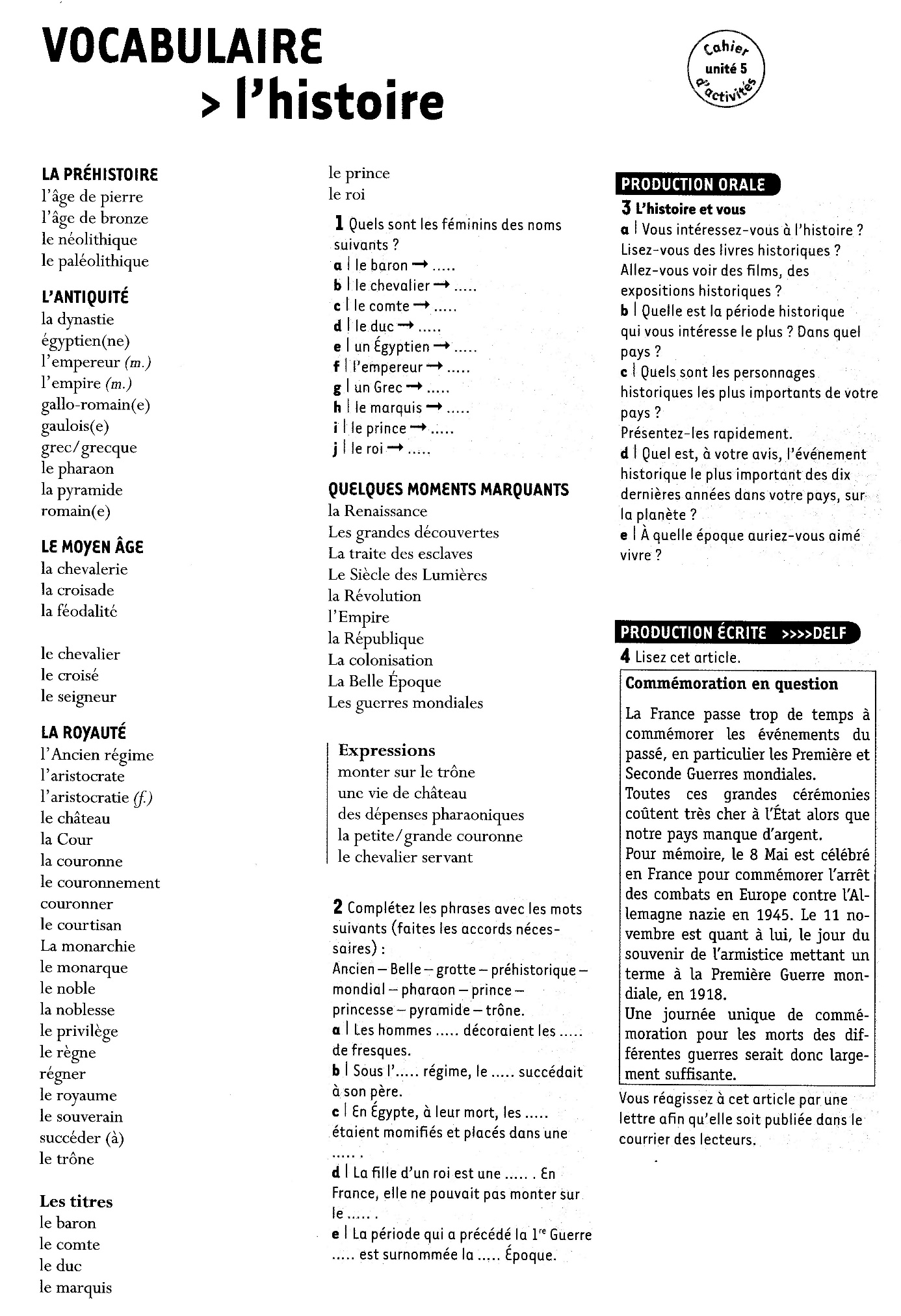 Trouvez les adjectifs qui correspondent aux noms suivants :Le roiLa révolutionLa dictatureL’empireLa féodalitéLe pharaonLe princeLa noblesseLe tyranLe chevalierUtilisez les expressions de la page précédente dans des phrases exemples.